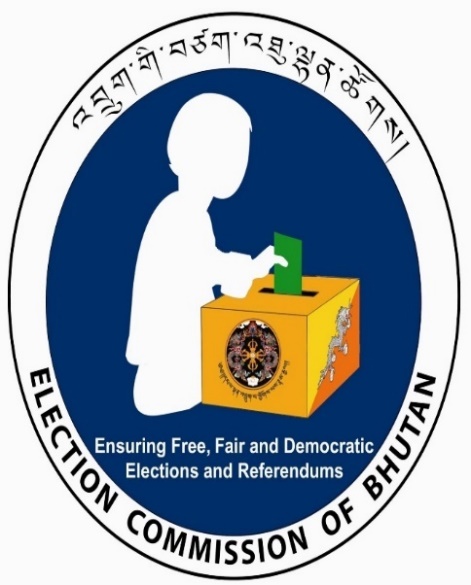 Letter of Intent (LoI)to Contest Primary Round of Elections to National Assembly………Parliamentary Elections…………..YearSubmitted by Party: ……………..…………………………………..Ref No………………………………….The Chief Election Commissioner Election Commission of Bhutan Post Box No. 2008 	ThimphuSubject: Letter of IntentSir, The……………………………………………………. Party bearing Party Registration No: .………………, as per Section 198 of the Election Act of the Kingdom of Bhutan, 2008, is honored to submit this Letter of Intent (LoI) confirming our intention to participate in the Primary Round of elections to the National Assembly, Third Parliamentary Elections 2018 announced by the Election Commission of Bhutan vide Notification No: ..…………………... dated …………….. We hereby submit the following documents as Annexures: The Tentative List of Forty-Seven Candidates proposed to be fielded in General Election along with the details, as in Annexure 1, who shall lead the Election Campaign on behalf of the Party in the respective Demkhongs;  Financial Statement as at the end of month preceding the submission of this Letter of Intent as in the Annexures 2:Public Election Fund Form No.2A(PR): Annual Contribution Declaration; Public Election Fund Form No.6A: Annual Expenses Declaration;Public Election Fund Form No.7A: Outstanding Liabilities Report;List of Party Offices in Dzongkhags and details of Office bearers as in Annexure 3;List of Registered Members by Dzongkhag as in Annexure 4;The website and all social media accounts/addresses of the Party and Candidates on the Tentative List which shall be used for the elections as in Annexure 5; A copy of the Election Manifesto as separate attachment to this Booklet.We assure that all Candidates on the Tentative List do not hold any Office of Profit, and hereby certify, by signing below, that the information contained in this Letter of Intent and the Annexures are true, correct and complete, failing which the Party would be liable under the Electoral Laws of the Land. Seal & Signature General Secretary  Seal & Signature of the President  Annexure 1  Tentative List of Forty-Seven CandidatesSeal and Signature of General Secretary Seal and Signature of PresidentAnnual Contribution Declaration FormName of the Party: ……………………………………….                                                  Address: …………………………………………………..Details of Fees/Contributions received for the period from…………………(date of last audit or in case of new Political Party it shall be the date of Formation of Party) to ………………(Date of submission of Letter of Intent)								(use additional sheet as necessary)I hereby certify that the information on this report is true, correct and complete to the best of my knowledge.								Seal & Signature 	 	 	 	 	 	 		Treasurer		                                                  Seal & Signature  	 	 	 	 	    President                                                                           Dated: ………………….Certified by:Fund ManagerPublic Election Fund DivisionElection Commission of BhutanAnnual Expenses Declaration FormName of the Party:………………………………………………………. Address:……………………………………………………………..  	 Details of expenses incurred for the period from…………………(date of last audit or in case of new Political Party it shall be the date of Formation of Party) to ………………(Date of submission of Letter of Intent)	 (Use separate sheet as necessary) Sub Total of Expenses (this page) : ………………………………………………Total Expenses (B/F from the last page) : …………………………………………Total Cash Expenses : …………………………………………………………Add: Total Outstanding/Liability : ………………………………………….Total Expenses : ……………………………………………………………I hereby certify that the information on this report is true, correct and complete to the best of my knowledge and belief.  Seal & Signature Treasurer of the …………………………………… Party	Dated: ………………………Seal & SignaturePresident of the …………………………………… Party	Dated: ……………………....Certified by: Fund ManagerPublic Election Fund DivisionElection Commission of BhutanOutstanding Liabilities Report FormName of the Party: ………………………………………….		Address: …………………………………………….…………			Details of pending bills for the period from…………………(date of last audit or in case of new Political Party it shall be the date of Formation of Party) to ………………(Date of submission of Letter of Intent)	Subtotal of Expenses (This Page)			………………………………………..Total Expenses (B/F from the last page)		……………………………………….	I hereby certify that the information on this report is true, correct and complete to the best of my knowledge and belief.         Treasurer				Seal & Sign	Date:General SecretarySeal & SignDetail List of Branch Offices in the Dzongkhags  Seal & Signature  General Secretary                                                 		  Dated: …………Seal & Signature   President 							Dated: …………………List of Registered Members by Dzongkhag (As of ………………………. (dd/mm/yy) (Use separate sheet as necessary)    Seal & Signature    General Secretary 	                                                   		Dated: …………Seal & Signature     President 								Dated: ……………………List of Website address and Social Media Accounts  Seal & Signature    General Secretary 	                                                   		Dated: …………Seal & SignaturePresidentSNName of CandidatesVPIC No.SexDzongkhagDemkhongSecurity Clearance Certificate for ElectionAudit Clearance Certificate for ElectionStatus of Qualification endorsement by BACSignature1BumthangChhoekhor_Tang2BumthangChhumig_Ura3ChhukhaBongo_Chapchha4ChhukhaPhuentshogling5DaganaDrukjeygang_Tseza6DaganaLhamoi Dzingkha_Tashiding7GasaKhatoed_Laya8GasaKhamaed_Lunana9HaaBji_Kar-tshog_Uesu10HaaSangbaykha11LhuentseGangzur_Minjey12LhuentseMaenbi_Tsaenkhar13MonggarDramedtse_Ngatshang14MonggarKengkhar_ Weringla15MonggarMonggar16ParoDokar_Sharpa 17ParoLamgong_Wangchang18Pema GatshelNanong_Shumar19Pema GatshelKhar_Yurung20Pema GatshelNganglam21PunakhaLingmukha_Toedwang22PunakhaKabisa_Talog23Samdrup JongkharDewathang_Gomdar24Samdrup JongkharJomotsangkha_Martshala25SamtsePhuentshogpelri_Samtse26SamtseTashichhoeling27SamtseDophuchen_Tading28SamtseUgyentse_Yoeseltse29SarpangGelegphu30SarpangShompangkha31ThimphuNorth Thimphu Thromde_Kawang_LingzhiNaro_Soe32ThimphuSouth Thimphu Thromde_Chang_Darkarla Ge-nyen _Maedwang33TrashigangKanglung_Samkhar_ Udzorong34TrashigangThrimshing 35TrashigangBartsham_Shongphu36TrashigangWamrong 37TrashigangRadhi_Sagteng 38Trashi YangtseKhamdang_Ramjar39Trashi YangtseBoomdeling_Jamkhar40TrongsaNubi_Tangsibji 41TrongsaDraagteng_Langthil 42TsirangSergithang_Tsirang Toed 43TsirangKilkhorthang_Mendrelgang 44Wangdue PhordangAthang_Thedtsho45Wangdue PhordangNyishog_Saephu46ZhemgangBardo_Trong47ZhemgangPanbangSl. No.Name VPIC No.DzongkhagVoluntary Contribution ReceivedVoluntary Contribution ReceivedReceipt No. Date of ReceiptRemarksSl. No.Name VPIC No.DzongkhagCashKindReceipt No. Date of ReceiptRemarksTOTALTOTALTOTAL Sl. No.Date of paymentBill / Cash MemoName and Address of the ClaimantHead of ExpensesAmountSl. No.Bill / Cash MemoName and Address of the ClaimantHead of ExpensesAmount(Nu.)Sl.  No.DzongkhagName of Office BearersDesignationVPIC No.SexMobile No.1Bumthang2Chhukha3Dagana4Gasa 5Haa6Lhuentse7Monggar8Paro9Punakha10Pema Gatshel11Samdrup Jongkhar12Samtse13Sarpang14Thimphu15Trashigang16Trashi Yangtse17Tsirang18Trongsa19Wangdue Phodrang20ZhemgangSl. No.Name of MembersVPIC No.SexGewogDzongkhag123456789101112131415…..Sl. NoTypes of Social Media Accounts/Address1Party website 2Facebook Account3WeChat ID4WhatsApp ID5Instagram ID6Twitter Account7Hangouts ID8LinkedIn ID9Any others